แผนส่งเสริมการท่องเที่ยวประจำปีงบประมาณ 2559- 2561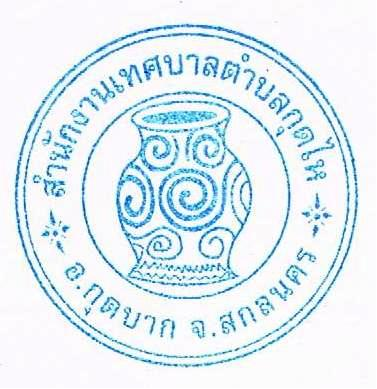 สำนักปลัดเทศบาลตำบลกุดไหอำเภอกุดบาก  จังหวัดสกลนครคำนำ		การจัดทำแผนส่งเสริมการท่องเที่ยวปีงบประมาณ 2559- 2561  ของเทศบาลตำบลกุดไห  เป็นการจัดทำแผนระยะสั้น  ที่ดำเนินการตามระเบียบกระทรวงมหาดไทยว่าด้วยการจัดทำแผนพัฒนาขององค์กรปกครองส่วนท้องถิ่นของกรมส่งเสริมการปกครองท้องถิ่น (ฉบับที่ 2) พ.ศ. 2559 โดยจัดทำตามขั้นตอนการจัดทำแผนพัฒนาท้องถิ่นของกรมส่งเสริมการปกครองท้องถิ่น  เพื่อให้การพัฒนาท้องถิ่นเป็นไปแบมีขั้นตอน      มีเป้าหมายชัดเจนและสอดคล้องกับแผนยุทธศาสตร์การพัฒนา  แผนพัฒนาเศรษฐกิจและสังคมแห่งชาติ  ฉบับที่  12  (2560 -2562 ) ยุทะศาสตร์การพัฒนาจังหวัด  วิสัยทัศน์จังหวัด  ยุทะศาสตร์การพัฒนาอำเภอ  วิสัยทัศน์อำเภอ  โดยการนำเอาข้อมูลจากการสำรวจปัญหา / ความต้องการของประชาชนในแผนยุทธศาสตร์การพัฒนา นำมาประมวลผลสรุปเป็นประเด็นนำเสนอต่อที่ประชุมคณะกรรมการพัฒนาท้องถิ่น		แผนส่งเสริมการท่องเที่ยวปีงบประมาณ 2559- 2561  จะเกิดประโยชน์สูงสุดได้หากดำเนินไปตามแนวทางที่กำหนด ตามวัตถุประสงค์  เป้าหมาย  กิจกรรมแผนงาน / โครงการที่วางไว้อย่างแท้จริง  เพื่อให้ประชาชน  สังคม  เศรษฐกิจ  การเมืองการบริหารได้รับการพัฒนาอย่างสูงสุด  บนพื้นฐานขอการประหยัด  แต่มีประสิทธิภาพและมีประสิทธิผล											สำนักปลัด										     เทศบาลตำบลกุดไหสารบัญเรื่อง											หน้า		สภาพทั่วไปและข้อมูลพื้นฐาน							1 - 7	ศักยภาพและการบริหารส่วนราชการของเทศบาลตำบลกุดไห			8 - 11	แผนส่งเสริมการท่องเที่ยว							12-1-สภาพทั่วไปและข้อมูลพื้นฐาน	1. ด้านกายภาพ	1.1  ที่ตั้ง  	  ชนเผ่าในตำบลกุดไห ส่วนใหญ่จะเป็น เผ่าย้อ และเผ่าผู้ไท ซึ่งบรรพบุรุษได้อพยพมาจากเมืองก่องแก้วมหาชัย ประเทศลาว โดยมีผู้นำหมู่บ้านเป็นผู้ชักชวนมา และได้ตั้งรกรากกระจายอยู่ตามป่าเขาใกล้ๆแหล่งหนองน้ำ (เป็นที่มาของคำว่า“กุด”)ซึ่งแปลว่าหนองน้ำ ที่ใช้นำหน้าชื่อหมู่บ้านต่างๆ เช่น กุดไห กุดบาก กุดแฮด และทำมาหากินตามวิถีการดำรงชีพ เช่น การเป็นพรานล่าสัตว์  การทำการเกษตร  มีการอยู่รวมกันเป็นกลุ่มในวงศ์เครือญาติ โดยจะสังเกตได้จากนามสกุลที่เป็นลักษณะเด่นเฉพาะของแต่ละกลุ่ม/หมู่บ้าน ซึ่งส่วนใหญ่จะตั้งตามชื่อของผู้นำหรือผู้ที่เริ่มก่อตั้งหมู่บ้านนั้นๆ มีการรวมกลุ่มชุมชนจนมีจำนวนประชากรมากขึ้นและมีการขยายเขตพื้นที่ทำมาหากินเพิ่มมากขึ้นเรื่อยๆ ได้แยกตัวออกจากตำบลกุดบาก  ตั้งเป็นตำบลขึ้นใหม่  โดยใช้ชื่อว่า  “ตำบลกุดไห”  1.2   เนื้อที่      ตำบลกุดไหอยู่ห่างจากอำเภอกุดบากไปทางทิศตะวันตกประมาณ  3  กิโลเมตรแผนที่เทศบาลตำบลกุดไห   อำเภอกุดบาก  จังหวัดสกลนคร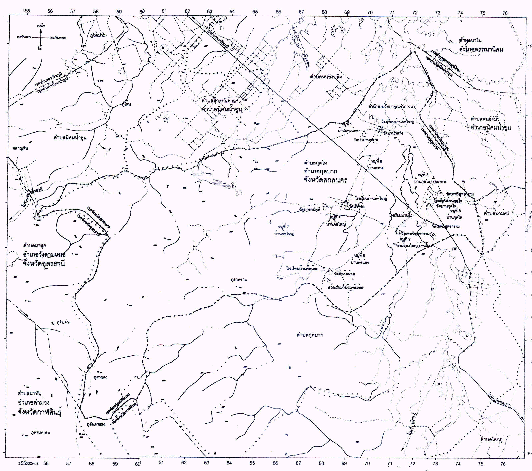 -2--2-1.3.1	ทิศเหนือ       	จรด  ตำบลนิคมน้ำอูน  ตำบลหนองปลิง  ตำบลสุวรรณคามและตำบลหนองบัว  อำเภอนิคมน้ำอูน   จังหวัดสกลนคร   		1.3.2  	ทิศใต้		จรด  ตำบลกุดบาก  อำเภอกุดบาก  จังหวัดสกลนคร   1.3.3  	ทิศตะวันออก	จรด  ตำบลนาม่อง  อำเภอกุดบาก   จังหวัดสกลนคร1.4.4   ทิศตะวันตก	จรด  ตำบลผาสุก  อำเภอวังสามหมอ  จังหวัดอุดรธานี     เนื้อที่  สำนักงานเทศบาลตำบลกุดไห มีเนื้อที่ประมาณ 30 ไร่  3 งาน 75 ตารางวา มีพื้นในเขตดูแลรับผิดชอบทั้งตำบล  ประมาณ  120.37  ตารางกิโลเมตร  หรือ  75,231.25  ไร่ -2-1.3   ลักษณะภูมิประเทศตั้งอยู่เทือกเขาภูพาน ลักษณะภูมิประเทศส่วนใหญ่เป็นที่ราบสูงภูเขา ลักษณะอากาศเป็นแบบร้อนชื้น  มีแหล่งน้ำหลายสายซึ่งกำเนิดจากเทือกเขา ลักษณะดินเป็นดินร่วนปนทราย ซึ่งเหมาะสำหรับการเกษตรลักษณะทั่วไปเป็นภูเขาที่ราบสูง  ที่ราบหุบเขาและที่ราบลุ่ม พื้นที่ป่าอยู่ทางทิศใต้ เขตบ้านงิ้วหมู่ที่ 2 บ้านค้อน้อยหมู่ที่  5  บ้านค้อใหญ่หมู่ที่ 4 และหมู่ที่  7 มีสภาพเป็นป่าเต็งรัง ส่วนแหล่งน้ำมีโครงการอันเนื่องจากพระราชดำริอ่างเก็บน้ำห้วยกระเฌอ บ้านค้อน้อย หมู่ที่ 9 และเขื่อนน้ำอูนอยู่ทางทิศเหนือติดเขตบ้านกลางหมู่ที่ 8  และหมู่ที่  10  พื้นที่สูงอยู่ทางทิศใต้ลาดต่ำลงสู่ทางทิศเหนือมีลำห้วยที่สำคัญ เช่น  ห้วยกระเฌอ  ห้วยอีด่อน  ห้วยแสนพัน  1.4  แหล่งน้ำที่สำคัญ	    -  แหล่งน้ำตามธรรมชาติ			1. ห้วยอีด่อน  ต้นกำเนิดจากเทือกเขาภูพาน  ไหลผ่านท้องที่ตำบลโคกภู                    ตำบลกุดบาก ตำบลกุดไห ไหลลงสู่เขื่อนน้ำอูนบึงอาคะ  	          อยู่ในพื้นที่บ้านกุดไห  	หมู่ที่  6   จำนวน  123  ไร่3.  กุดขี้แข้  		อยู่ในพื้นที่บ้านกุดไห  	หมู่ที่  1   จำนวน      2  ไร่4.  บึงพระเจ้า 		อยู่ในพื้นที่บ้านกุดไห 	หมู่ที่  1   จำนวน    24  ไร่  5.  บึงผักหนาม   	อยู่ในพื้นที่บ้านงิ้ว  	หมู่ที่  2   จำนวน    40  ไร่6.  บึงแข้		อยู่ในพื้นที่บ้านงิ้ว  	หมู่ที่  2   จำนวน    25  ไร่บึงแคน		อยู่ในพื้นที่บ้านงิ้ว  	หมู่ที่  2   จำนวน    10  ไร่หนองพุก		อยู่ในพื้นที่บ้านกลาง  	หมู่ที่  3   จำนวน    31  ไร่หนองปะเจ้		อยู่ในพื้นที่บ้านค้อใหญ่ 	หมู่ที่  4   จำนวน      8  ไร่10. หนองสิม		อยู่ในพื้นที่บ้านค้อใหญ่ 	หมู่ที่  4   จำนวน      6  ไร่11. หนองบอน            อยู่ในพื้นที่บ้านค้อใหญ่ 	หมู่ที่  4   จำนวน      6  ไร่12. หนองสองพี่น้อง      	อยู่ในพื้นที่บ้านค้อใหญ่ 	หมู่ที่  4   จำนวน  100  ไร่13. บึงสามขา            	อยู่ในพื้นที่บ้านค้อน้อย 	หมู่ที่  5   จำนวน    30  ไร่14. หนองบอน            	อยู่ในพื้นที่บ้านค้อใหญ่ 	หมู่ที่  ๕   จำนวน      1  ไร่	   -  แหล่งน้ำที่สร้างขึ้น 1.  ฝาย  		 	จำนวน  12  แห่ง                   		2.  บ่อน้ำตื้น  		 	จำนวน   2   แห่ง                   		3.  บ่อโยก  		 	จำนวน  24  แห่ง			4. ฝายชะลอน้ำ		 	จำนวน   6   แห่ง	       	    -   น้ำเพื่ออุปโภคบริโภค			1. ประปาหมู่บ้าน		 จำนวน    6  แห่ง  หมู่ ๑,๔,๕,๖,๗,๘			2. ประปาเทศบาลตำบลกุดไห       จำนวน    1  แห่ง  -3-2. ด้านการเมือง/การปกครอง		2.1 เขตการปกครอง เทศบาลตำบลกุดไห  มีจำนวนหมู่บ้านที่อยู่ในเขตเทศบาลตำบลกุดไหทั้งหมด ดังนี้	 เทศบาลตำบลกุดไหแบ่งเขตการปกครองออกเป็น  11  หมู่บ้าน  โดยมีนายสอง  ตุพิลา  เป็นกำนันตำบลกุดไห มีรายชื่อหมู่บ้านดังต่อไปนี้		1.  หมู่ที่   1	บ้านกุดไห	มี  นายสายทอง  กุลพิมพ์โพธิ์	เป็นผู้ใหญ่บ้าน		2.  หมู่ที่   2	บ้านงิ้ว		มี  นายสอง 	 ตุพิลา	  เป็นกำนันตำบลกุดไห		3.  หมู่ที่   3	บ้านกลาง	มี  นายหนูพร  	สว่างสิงห์	เป็นผู้ใหญ่บ้าน		4.  หมู่ที่   4	บ้านค้อใหญ่	มี  นายอำนวย  	ตุพิลา		เป็นผู้ใหญ่บ้าน		5.  หมู่ที่   5	บ้านค้อน้อย  	มี  นายทองสา  	ศิหิรัญ		เป็นผู้ใหญ่บ้าน		6.  หมู่ที่   6 	บ้านกุดไห	มี  นายสรายุทธ 	ข่วงทิพย์	เป็นผู้ใหญ่บ้าน		7.  หมู่ที่   7	บ้านค้อใหญ่ 	มี  นายถวน  	ตุพิลา		เป็นผู้ใหญ่บ้าน		8.  หมู่ที่   8	บ้านกลาง	มี  นายสุรศักดิ์   ไพคำนาม	เป็นผู้ใหญ่บ้าน		9.  หมู่ที่   9	บ้านค้อน้อย	มี  นายโสดา   	ทิพย์คำมี	เป็นผู้ใหญ่บ้าน	          10.  หมู่ที่  10	บ้านกลาง	มี  นายลบ   	อินทรพาณิชย์	เป็นผู้ใหญ่บ้าน	          11.  หมู่ที่  11	บ้านกุดไห	มี  นายจรูญ  	คำโคตร		เป็นผู้ใหญ่บ้าน2.2  การเลือกตั้ง เทศบาลตำบลกุดไห แบ่งเขตเลือกตั้งออกเป็น 2 เขต  เขต  1  ประกอบด้วย บ้านกลาง หมู่ที่ ๓,๘,๑๐ และบ้านค้อใหญ่ หมู่ที่  4,7  เขต  2  ประกอบด้วย บ้านกุดไห หมู่ที่ ๑,๖,๑๑ บ้านงิ้ว หมู่ที่ ๒บ้านค้อน้อย  หมู่ที่  5,93. ประชากร		ข้อมูลเกี่ยวกับประชากร เทศบาลตำบลกุดไห มีจำนวนครัวเรือนทั้งสิ้น 2,๗88  ครัวเรือน แยกเป็น ชาย 4,๘49 คน  หญิง  4,๗08  คน รวมประชากรทั้งสิ้น  9,๕๕7  คน -4-4. สภาพทางสังคม    	      4.1  ด้านการศึกษา	โรงเรียนประถมศึกษาและมัธยมต้น   จำนวน  5  แห่ง ดังนี้ศูนย์พัฒนาเด็กเล็ก  จำนวน     5     แห่ง	4.2 ด้านสาธารณสุข	สถานบริการสาธารณสุข  จำนวน  3  แห่งโรงพยาบาลส่งเสริมสุขภาพตำบลบ้านค้อน้อย  ให้บริการประชาชนหมู่  ๕,๙โรงพยาบาลส่งเสริมสุขภาพตำบลบ้านกลาง  ให้บริการประชาชนหมู่  ๓,๘,๑๐เทศบาลตำบลกุดไห  ศูนย์สุขภาพตำบลกุดไห  ให้บริการประชาชนหมู่  ๑,๒,๖,๑๑		4.3  การสังคมสงเคราะห์	จำนวนผู้สูงอายุในบัญชีผู้สูงอายุของเทศบาลตำบลกุดไห        จำนวน   1,369  คน	จำนวนผู้พิการในบัญชีผู้พิการของเทศบาลตำบลกุดไห           จำนวน     500  คน	จำนวนผู้ป่วยเอดส์ในบัญชีผู้ป่วยเอดส์ของเทศบาลตำบลกุดไห  จำนวน        3   คน	-4-5. ระบบบริการพื้นฐาน    	5.1  การคมนาคมขนส่ง     	- ทางหลวงแผ่นดินหมายเลข ๒๒๑๘ สายกุดบาก – คำเพิ่มเชื่อมระหว่างอำเภอกุดบากกับอำเภอภูพาน    	 - เส้นทางเชื่อมระหว่างหมู่บ้าน  เป็นสภาพถนนคอนกรีตเสริมเหล็ก    	 - ถนนภายในหมู่บ้านเป็นถนนคอนกรีตเสริมเหล็กและถนนลูกรังบางส่วน	5.2  การไฟฟ้า     จำนวนหมู่บ้านที่มีไฟฟ้าเข้าถึง  11  หมู่บ้าน  การให้บริการไฟฟ้าสาธารณะ ดังนี้	5.3  การประปา    	   การให้บริการประปาในเขตพื้นที่ตำบลกุดไห  ดังนี้	   5.3.1  ประปาหมู่บ้าน  บริหารจัดการโดยคณะกรรมการประปาหมู่บ้าน  	          					1. ประปาหมู่บ้านหมู่ที่  1  บ้านกุดไห	บริการประชาชน		หมู่  1          			2. ประปาหมู่บ้านหมู่ที่  4  บ้านค้อใหญ่	บริการประชาชน 	หมู่ 4            			3. ประปาหมู่บ้านหมู่ที่  5  บ้านค้อน้อย	บริการประชาชน 	หมู่ 5           			4. ประปาหมู่บ้านหมู่ที่  6  บ้านกุดไห	บริการประชาชน  	หมู่ 6           			๕. ประปาหมู่บ้านหมู่ที่  7  บ้านกุดไห	บริการประชาชน  	หมู่ 7           			6. ประปาหมู่บ้านหมู่ที่  8  บ้านกลาง	บริการประชาชน 	หมู่ 8	               7. ประปาเทศบาลตำบลกุดไห บริการประชาชนในพื้นที่ใกล้เคียง และเขตพื้นที่สำนักงานเทศบาลตำบลกุดไห-6-6. ระบบเศรษฐกิจ  (หน่วย : ครัวเรือน)    	6.1 อาชีพของประชากร   ประชากรส่วนมากมีอาชีพทางด้านการเกษตร   เช่นปลูกข้าว  ส่วนมากจะทำนาปี  ข้าวที่ปลูกส่วนมากเป็นข้าวเหนียวปลูกมันสำปะหลัง  อ้อย เนื่องจากผลผลิตต่อไร่ต่ำลงทุกปียางพารา  ปาล์มน้ำมันการเลี้ยงสัตว์  เช่น  โค  กระบือกลุ่มอาชีพทอผ้าฝ้ายย้อมคราม ย้อมสีธรรมชาติ  กลุ่มทอผ้าไหม หมู่ ๑-11     ประชากรมีรายได้เฉลี่ย  46,544.85  บาท / คน / ปี6.2 หน่วยธุรกิจในเขตเทศบาล ฯ-  โรงสีข้าว    		    	จำนวน    16   แห่ง			-  ปั้มน้ำมัน  			จำนวน    22   แห่ง			-  ร้านค้า			จำนวน	  88   แห่ง			-  ร้านซ่อมรถ  		          จำนวน	    7   แห่ง                               -  ร้านตัดเย็บกระเป๋า                 จำนวน      1   แห่ง                               -  ร้านเชื่อมเหล็ก                      จำนวน      ๒   แห่ง7.  เศรษฐกิจพอเพียงท้องถิ่น		ด้านการเกษตรและแหล่งน้ำ		ประชาชนในเขตเทศบาลตำบลกุดไห ได้ใช้ปรัชญาแนวทางการดำรงชีวิตของประชาชน ในระดับครอบครัว ระดับชุมชน  ทั้งในการพัฒนาและบริหารชุมชน ให้ดำเนินไปในด้านเศรษฐกิจพอเพียงเพื่อเป็นการสร้างภูมิคุ้มกันที่ดีในตัว  ปรัชญาเศรษฐกิจพอเพียง จึงเป็นปรัชญาที่มีความสำคัญอย่างยิ่งของคนในชุมชน และเป็นพื้นฐานของการสร้างชุมชนให้เกิดความเข้มแข็ง เพื่อส่งเสริมให้คนในชุมชนได้เรียนรู้แนวทางสามารถนำไปปรับใช้ในการดำรงชีวิต  และการทำธุรกิจในชุมชนเพื่อให้ชุมชนมีความพอมี  พอกิน พอใช้  และสามารถพึ่งตนเองได้อย่างยั่งยืน8. ศาสนา  ประเพณี  และวัฒนธรรม	8.1   สถาบันและองค์การทางศาสนา		-  วัด  			 	จำนวน		9	แห่ง		-  สำนักสงฆ์ 			จำนวน		3	แห่ง	8.2  ประเพณีและวัฒนธรรมท้องถิ่น		ตำบลกุดไหมีงานประเพณียึดถือปฏิบัติตามประเพณีสำคัญดังนี้		-  บุญขึ้นปีใหม่				จัดกิจกรรมในเดือนมกราคม		-  บุญกองข้าว				จัดกิจกรรมในเดือนกุมภาพันธ์		-  บุญประจำปี/เลี้ยงปู่ตา			จัดกิจกรรมในเดือนมีนาคม		-  รดน้ำดำหัวผู้สูงอายุ			จัดกิจกรรมในเดือนเมษายน		-  บุญหมอเหยา				จัดกิจกรรมในเดือนพฤษภาคม		-  เข้าพรรษา				จัดกิจกรรมในเดือนกรกฎาคม		-  บุญข้าวประดับดิน			จัดกิจกรรมในเดือนสิงหาคม		-  บุญข้าวสาก				จัดกิจกรรมในเดือนกันยายน-7-		-  บุญออกพรรษา			จัดกิจกรรมในเดือนตุลาคม		-  บุญกฐิน		                     จัดกิจกรรมในเดือนพฤศจิกายน		-  บุญผ้าป่า		                     จัดกิจกรรมในเดือนธันวาคม	 8.3 ภูมิปัญญาท้องถิ่น  ภาษาท้องถิ่น		พื้นที่เทศบาลตำบลกุดไหมีภูมิปัญญาท้องถิ่น ผู้รู้ ปราชญ์ชาวบ้าน  คือ  หมอดู  หมอเป่า  หมอสมุนไพร  หมอจอดกระดูก หมอสูตรสู่ขวัญ  หมอเป่าสายเลือด  หมอให้พร  และมีภาษาที่สำคัญ ๆ คือ ภาษาย้อ ภาษาภูไท    วิถีชีวิตความเป็นอยู่ของชาวบ้านคือมีความสามัคคีของคนในชุมชนดีมาก        	 8.4  สินค้าพื้นเมือง	เทศบาลตำบลกุดไหมีสินค้าพื้นเมืองที่ถือเป็นสินค้าโอท็อปของตำบลคือ จากกลุ่มสตรีทอผ้าย้อมคราม   บ้านกุดไห  และกลุ่มวิสาหกิจชุมชนทอผ้าไหม  บ้านค้อน้อย  9. ทรัพยากรธรรมชาติ	พื้นที่ตำบลกุดไหมีทรัพยากรธรรมชาติที่สำคัญคือ  ป่าชุมชนบ้านกุดไห  ซึ่งเป็นป่าไม้ที่อุดมสมบูรณ์ไปด้วยทรัพยากรธรรมชาติที่ใช้ประโยชน์ในการดำรงชีวิตของคนในชุมชน  ซึ่งป่าแห่งนี้ชาวบ้านมีความหวงแหนเป็นอย่างมาก ได้ช่วยกันดูแลรักษาป่าเป็นอย่างดี  ไม่ตัดไม้ทำลายป่า  ซึ่งนำมาถึงความเสียหายของธรรมชาติ  เพราะพื้นที่ป่าแห่งนี้เปรียบเสมือนอู่ข้าว อู่น้ำของชาวบ้านในตำบล  ในช่วงฤดูการหาของป่า  เช่น  ผักหวาน หน่อไม้ แมงแคง เห็ด ฯลฯ  10. แหล่งท่องเที่ยว	 - วัดเทพวิสุทธาราม  มีหลวงพ่อพระองค์ดำเป็นสิ่งศักดิ์สิทธิ์ที่กราบไหว้สักการะบูชา		-  วัดป่าคูณคำวิปัสสนา (หลวงปู่ขาว) ตั้งอยู่ที่บ้านกลาง หมู่ 10 ต.กุดไห อ.กุดบาก จ.สกลนคร  ภายในวัดป่าคูณคำวิปัสสนา มีพระมหาเจดีย์พระธาตุคูณคำวิปัสสนา ขนาดความสูง 49 เมตร กว้าง 15 เมตร ยาว 15 เมตร สร้างเพื่อบรรจุพระบรมสารีริกธาตุ และพระพุทธศรีรัตนมหามงคลสยาม  พระนอนใหญ่   ขนาดความกว้าง 11.29 เมตร ความสูง 14.29 เมตร ความยาว 29 เมตร  ภายในใต้ฐานองค์พระจัดทำเป็นห้องสำหรับปฎิบัติพระกัมมัฎฐานของพระภิกษุ – สามเณร - อุบาสก – อุบาสิกาและสาธุชนทั่วไป - อ่างเก็บน้ำห้วยกระเฌอ  ตั้งอยู่บ้านค้อน้อย หมู่ที่  9 ตำบลกุดไห  อำเภอกุดบาก จังหวัดสกลนคร  มีระบบท่อส่งน้ำยาว 1.13  กิโลเมตร  และสะพานข้ามทางระบบน้ำล้น  กว้าง  3  เมตร  ยาว  60  เมตร  สามารถส่งน้ำสนับสนุนพื้นที่การเกษตร  ได้  7,570  ไร่-8-11.  ศักยภาพของเทศบาลตำบลกุดไห  11.1 ข้อมูลเกี่ยวกับศักยภาพของเทศบาลตำบลกุดไหเทศบาลตำบลกุดไห  เป็นราชการบริหารส่วนท้องถิ่น  มีฐานะเป็นนิติบุคคลและมีโครงสร้างของเทศบาลตำบล ประกอบด้วยสองฝ่าย  คือ1)	ฝ่ายสภาเทศบาลตำบลกุดไห   มีฐานะเป็นฝ่ายนิติบัญญัติ  มีสมาชิกที่มาจากการเลือกตั้ง 2 เขตเลือกตั้งเขตละ 6  คน  จึงมีสมาชิกสภาเทศบาลตำบลกุดไห  จำนวน  12  คน   2) ฝ่ายบริหารเทศบาลตำบลกุดไห  มีคณะผู้บริหาร  จำนวน  5  คน  คือ  นายกเทศมนตรีตำบลกุดไหรองนายกเทศมนตรีตำบลกุดไห เลขานายกเทศมนตรีตำบลกุดไห และที่ปรึกษานายกเทศมนตรีตำบลกุดไห  ทำหน้าที่บริหารงานเทศบาลตำบลกุดไห  ให้เป็นไปตามกฎหมาย  กฎ  ระเบียบ  ข้อบังคับ ข้อบัญญัติ  ตลอดจนอำนาจและหน้าที่ตามพระราชบัญญัติเทศบาล พ.ศ. 2496 และแก้ไขเพิ่มเติม  (ฉบับที่ 13 ) พ.ศ. 2552การบริหารส่วนราชการของเทศบาลตำบลกุดไหส่วนราชการของเทศบาลตำบลกุดไห  มีปลัดเทศบาลตำบลกุดไหเป็นผู้บังคับบัญชา  โดยมีการจัดแบ่งส่วนราชการออกเป็น  1  ส่วนและ  4  กอง  คือ 	๑) สำนักปลัดเทศบาล		๒) กองคลัง		๓) กองช่าง		๔) กองการศึกษา	๕) กองสวัสดิการสังคมปัจจุบันเทศบาลตำบลกุดไห มีจำนวนพนักงานเทศบาลทั้งหมด 26 คน พนักงานจ้างตามภารกิจ 14  คน  พนักงานจ้างทั่วไป  2 คน  ครู อันดับ คศ. 1  จำนวน  8  คน  ลูกจ้างประจำ   จำนวน  1  คน  รวมทั้งสิ้น  51  คน  11.2 ด้านบุคลากรของเทศบาลตำบลกุดไห     คณะผู้บริหารนายกเทศมนตรี							นายเสงี่ยม  ท้าวพิมพ์-    รองนายกเทศมนตรี						นายสุพล  เผ่ามงคล		นายราเชนทร์  เติมทานาม				ที่ปรึกษานายกเทศมนตรี					นายประทัก  ข่วงทิพย์เลขานุการนายกเทศมนตรี			นายอุดร  ตุพิลาสมาชิกสภาเทศบาลประธานสภาเทศบาล				นายทองจันทร์  ไพคำนารองประธานสภาเทศบาล			นายสมรัก ข่วงทิพย์-9-สมาชิกสภาเทศบาล					เขต  ๑  ประกอบด้วย		นายถวิล		ตุพิลา		นายสตรี		แสงศิลา		นายดวงจันทร์	นนสุราช		นายกาวี		ไกยะสา		นายวิรัตน์	ไพคำนามเขต  2  ประกอบด้วย		นายไชยา	บัวเพชร		นายนวณมะณี	ลามคำ		นายสะท้าน	ลามคำ		นายประติม	ลามคำ	นายบุญเนื่อง	ลามคำ	สำนักงานปลัดเทศบาลปลัดเทศบาล				ตำแหน่งว่าง	-    รองปลัดเทศบาล   				     นายธีระศักดิ์  ศรีนัครินทร์หัวหน้าสำนักปลัด						นายปัญญาณัฏฐ์   ปาตูหัวหน้าฝ่ายอำนวยการ    					นายศรฤทธิ์  ดาบพลอ่อนนักวิชาการตรวจสอบภายในนางวาสนา  จารย์สูงเนินนักวิชาการเกษตร                                        					นายพิพัฒน์  วิภาคะนักจัดการงานทั่วไป		นายศิริพล  คูณหอมนักวิชาการสุขาภิบาล			นางณลุมล  โถแก้วเขียว-    นักป้องกันและบรรเทาสาธารณภัย		พ.จ.อ.ณัฐนาวี  กุดวงค์แก้ว				-    นักประชาสัมพันธ์                                        		นางสาวสาลินี  ข่วงทิพย์นักวิเคราะห์นโยบายและแผน			นางสาวพรลภัส  ทิพย์คำมีนักทรัพยากรบุคคล		นายธนาธิป  ดาบพิมพ์ศรี-10-นิติกรนางสาววงเดือน  ภานนท์     เจ้าพนักงานธุรการ			นางจุไรรัตน์  อินนันต๊ะ	ผู้ช่วยเจ้าหน้าที่ธุรการนางสาวเอมมิกา  ตุพิลาพนักงานขับรถยนต์					นายสุดโท  บุญเรืองจักร	นายชาญณรงค์  ไพคำนามคนงานทั่วไป							นายชาญณรงค์  ลามคำนักการภารโรง			นายสังวาลย์  ไพคำนาม				 กองคลังผู้อำนวยการกองคลัง					นางนริสสรา  นาคะอินทร์หัวหน้าฝ่ายบริหารงานคลัง		นางสาวภาวดี  สุวรรณนักวิชาการเงินและบัญชี								นางสาววรรณภา  อามาตย์ทองเจ้าพนักงานการเงินและบัญชีตำแหน่งว่างเจ้าพนักงานพัสดุ					นางสาวชุติกาญจน์  รังวารีเจ้าพนักงานจัดเก็บรายได้								นายรัตธวุธ  ตุพิลาเจ้าพนักงานธุรการ					นางสาวปิติมา  ข่วงทิพย์ผู้ช่วยเจ้าหน้าที่พัสดุ					นายโกวิทย์   โคตรลาคำ     	   กองช่างผู้อำนวยการกองช่าง									นายอุทิศ  ถันชมนางหัวหน้าฝ่ายการโยธาตำแหน่งว่างนายช่างโยธา						นายโสภณ   ดีบุกผู้ช่วยนายช่างไฟฟ้า						นายประชา  มูลประสาน-11-  ผู้ช่วยนายช่างสำรวจนายวิทวัส  ศรีสุขผู้ช่วยเจ้าหน้าที่ธุรการ						นางสาวพรทิพย์  อินธิแสง กองการศึกษาผู้อำนวยการกองการศึกษาตำแหน่งว่างหัวหน้าฝ่ายบริหารการศึกษาตำแหน่งว่างนักวิชาการศึกษา						นางสาวมนธิดา   ตุพิลาครู								นางสาวณฐพร  ข่วงทิพย์					นางสาวทองกล้วน  ลามคำ					นางทองพูน  ริกำแงนางประนมพร  โยธายศนางสาวรุ่งนภา  กุดวงค์แก้วนางถนอมรักษ์  ตุพิลานางสาวกัญญาพัชร   ไพเรืองโสมนางมะลิวัลย์  เภาโพธิ์ผู้ดูแลเด็กนางจิลาพร  ชิณเกตุนางสาวพัศราทอง  จำปีนางเยาวเรศ  ไกยะสานางสาวรัตน์ธยา  บุญเรืองจักรนางพรรณี  วิเลศนางสาววรนุช  บุญโคดมนางสาวนริศรา  อินทรพานิชย์กองสวัสดิการสังคม	หัวหน้าฝ่ายบริหารงานสวัสดิการสังคม						นางชนิตา   รัตนวงศ์นักพัฒนาชุมชน					นายมนัสชัย   ศรีมุกดาผู้ช่วยเจ้าหน้าที่พัฒนาชุมชน						นางวนา   ผิวนิล-12-แผนส่งเสริมการท่องเที่ยวเทศบาลตำบลกุดไหอำเภอกุดบาก  จังหวัดสกลนครประจำปีงบประมาณ 2559 - 2561ชื่อหมู่บ้านหมู่ที่จำนวนครัวเรือน (หลัง)จำนวนประชากรจำนวนประชากรจำนวนประชากรหมายเหตุชื่อหมู่บ้านหมู่ที่จำนวนครัวเรือน (หลัง)ชายหญิงรวมหมายเหตุกุดไหงิ้วกลางค้อใหญ่ค้อน้อยกุดไหค้อใหญ่กลางค้อน้อยกลางกุดไห12345678910112921373452893842453012201681932144782596484655214644964852594133615032396304385024424824872413843609814981,2789031,023906978972500797721รวม112,7884,8494,7089,557ที่โรงเรียนจำนวนเด็กนักเรียนจำนวนเด็กนักเรียนจำนวนเด็กนักเรียนจำนวนเด็กนักเรียนจำนวนเด็กนักเรียนจำนวนเด็กนักเรียนจำนวนเด็กนักเรียนจำนวนเด็กนักเรียนจำนวนเด็กนักเรียนจำนวนเด็กนักเรียนที่โรงเรียนอนุ  บาลป.1ป.2ป.3ป.4ป.5ป.6ม.1ม.2ม.3รวมโรงเรียนชุมชน   บ้านกุดไห623327353833293836183492โรงเรียนบ้านกลางฯ663731282128271826213033โรงเรียนบ้านค้อใหญ่321314222818211312191924โรงเรียนบ้านค้อน้อย3512109202114---121รวมรวม19595829410710091697458 965                   ที่ศูนย์พัฒนาเด็กเล็กจำนวนนักเรียน (เด็กเล็ก)1ศูนย์พัฒนาเด็กเล็กบ้านกุดไห522ศูนย์พัฒนาเด็กเล็กบ้านค้อน้อย333 ศูนย์อบรมเด็กก่อนเกณฑ์ในวัดบ้านค้อใหญ่354ศูนย์อบรมเด็กก่อนเกณฑ์ในวัดบ้านกลาง61รวมรวม181หมู่ชื่อหมู่บ้านไฟฟ้าสาธารณะ(จุด)1บ้านกุดไห142บ้านงิ้ว143บ้านกลาง264บ้านค้อใหญ่195บ้านค้อน้อย356บ้านกุดไห257บ้านค้อใหญ่178บ้านกลาง259บ้านค้อน้อย1910บ้านกลาง2511บ้านกุดไห23ที่สถานที่ท่องเที่ยว/กิจกรรมประเภทแหล่งท่องเที่ยวแหล่งท่องเที่ยวช่วงระยะเวลาช่วงระยะเวลาช่วงระยะเวลาช่วงระยะเวลาช่วงระยะเวลาช่วงระยะเวลาช่วงระยะเวลาช่วงระยะเวลาช่วงระยะเวลาช่วงระยะเวลาช่วงระยะเวลาช่วงระยะเวลาต.ค.พ.ย.ธ.ค.ม.ค.ก.พ.มี.ค.เม.ย.พ.ค.มิ.ย.ก.ค.ส.ค.ก.ย.1วัดป่าคูณคำวิปัสสนาแหล่งท่องเที่ยวทางประวัติศาสตร์บ้านกลาง หมู่ที่ 102วัดเทพวิสุทธารามแหล่งท่องเที่ยวทางประวัติศาสตร์บ้านกุดไห  หมู่ที่ 63อ่างเก็บน้ำห้วยกระเฌอแหล่งท่องเที่ยวทางธรรมชาติบ้านค้อน้อย หมู่ที่ 94วันผู้สูงวัยเป็นหลักชัยของครอบครัวประเพณีวัฒนธรรมเทศบาลตำบลกุดไห5ศูนย์เรียนรู้เศรษฐกิจพอเพียงชุมชนแหล่งท่องเที่ยวเชิงเกษตรบ้านกุดไห หมู่ที่ 66บุญเดือนสามประเพณีวัฒนธรรมตำบลกุดไห ม.1-117บุญผเวดประเพณีวัฒนธรรมตำบลกุดไหม.1-118บุญข้าวประดับดินประเพณีวัฒนธรรมตำบลกุดไหม.1-119บุญข้าวสากประเพณีวัฒนธรรมตำบลกุดไหม.1-1110บุญกฐินประเพณีวัฒนธรรมตำบลกุดไหม.1-1111งานรวมใจไทกะเลิงแหล่งท่องเที่ยวทางวัฒนธรรมที่ว่าการอำเภอกุดบาก